   Комунальний заклад вищої освіти «Дніпровська академія неперервної освіти» Дніпропетровської обласної ради»«ЗАТВЕРДЖЕНО»Протокол уповноваженої особи КЗВО «ДАНО»ДОР»04 листопада 2022 року №169ОГОЛОШЕННЯ про проведення спрощеної закупівлі (умови визначені в оголошенні про проведення спрощеної закупівлі, та вимоги до предмета закупівлі) у відповідності до Постанови Кабінету Міністрів України про деякі питання здійснення оборонних та публічних закупівель товарів, робіт і послуг в умовах воєнного стану від 28.02.2022 № 1691.	Замовник: 1.1. Найменування: комунальний заклад вищої освіти «Дніпровська академія неперервної освіти» Дніпропетровської обласної ради».1.2. Ідентифікаційний код замовника в Єдиному державному реєстрі юридичних осіб, фізичних осіб-підприємців та громадських формувань: 41682253.1.3. Категорія: юридична особа, яка забезпечує потреби держави або територіальної громади (п.3 ч.1 ст.2 Закону України «Про публічні закупівлі»).1.4. Місцезнаходження: 49006, м. Дніпро, вул. Володимира Антоновича, 70.1.5. Номер телефону, e-mail:   (056)732-47-68, viddil.zakup@gmail.com.2.	Інформація щодо предмета закупівлі:2.1. Назва предмета закупівлі із зазначенням коду за Єдиним закупівельним словником:                    за кодом ДК 021:2015: 44410000-7 Вироби для ванної кімнати та кухні  (інвентар для проведення ремонтних робіт господарським способом).Номенклатурні позиції: За адресою проспект Олександра Поля, 83, м. Дніпро,  Дніпропетровська область, 49054, Україна :- Унітаз-компакт  з сидінням, вихід косий - 44411740-3 Унітази ;- Шланг  1/2 "80 см - 44411000-4 Санітарна техніка ;- Шланг  1/2 * 3/8 в-в 80см - 44411000-4 Санітарна техніка;- Кріплення унітазу до підлоги - 44411000-4 Санітарна техніка;-  Гофра для унітазу - 44411000-4 Санітарна техніка;- Манжета для унітазу - 44411000-4 Санітарна техніка. За адресою вул. Володимира Антоновича, 70, м. Дніпро, Дніпропетровська область, 49006, Україна: - Унітаз-компакт  з сидінням, вихід косий - 44411740-3 Унітази ;- Шланг  1/2 "80 см - 44411000-4 Санітарна техніка ;- Шланг  1/2 "60 см - 44411000-4 Санітарна техніка;- Кріплення унітазу до підлоги - 44411000-4 Санітарна техніка;-  Гофра для унітазу - 44411000-4 Санітарна техніка;- Манжета для унітазу - 44411000-4 Санітарна техніка. 2.2. Інформація про технічні, якісні та інші характеристики предмета закупівлі: наведена в технічному завданні (додаток № 2 до оголошення про проведення спрощеної закупівлі).2.3. Кількість товарів: 190 шт. 2.4. Місце поставки товарів: проспект Олександра Поля, 83, м. Дніпро,  Дніпропетровська область, 49054, Україна та  вул. Володимира Антоновича, 70, м. Дніпро, Дніпропетровська область, 49006, Україна.  2.5. Строк поставки товарів: до 02 грудня 2022 року. Поставка разова. Поставка проводиться за умови попереднього узгодження дати та часу поставки.2.6. Умови оплати: для оплати поставленого Товару Постачальник надає рахунок-фактуру та видаткову накладну, в якій зазначаються: найменування, одиниця виміру, ціна та кількість Товару. Розрахунки за товар проводяться Замовником протягом 30 календарних днів з дати отримання товару. У разі затримки фінансування – протягом 5 робочих днів з дати отримання коштів на розрахунковий рахунок Замовника.3. Очікувана вартість предмета закупівлі: 90 000,00 грн. (дев’яносто тисяч грн. 00 коп.), в тому числі ПДВ.4. Період уточнення інформації про закупівлю: до 10.00 год 10.11.2022 р. 5. Кінцевий строк подання пропозицій: до 10.00 год 16.11. 2022 р. 6. Перелік критеріїв та методика оцінки пропозицій із зазначенням питомої ваги критеріїв: ціна – 100%. Найбільш економічною вигідною пропозицією буде вважатися пропозиція з найнижчою ціною. Оцінка пропозицій проводиться автоматично електронною системою закупівель на основі критеріїв і методики оцінки, зазначених замовником в оголошенні про проведення спрощеної закупівлі, шляхом застосування електронного аукціону. До початку проведення електронного аукціону в електронній системі закупівель автоматично розкривається інформація про ціну та перелік усіх цін пропозицій, розташованих у порядку від найнижчої до найвищої ціни без зазначення найменувань та інформації про учасників. Найбільш економічною вигідною пропозицією буде вважатися пропозиція з найнижчою ціною.7. Розмір та умови надання забезпечення пропозицій учасників: не вимагається.8.Розмір та умови надання забезпечення виконання договору про закупівлю: не вимагається.9. Розмір мінімального кроку пониження ціни під час електронного аукціону: 450 грн.10. Документи на відповідність вимогам Замовника, які подає учасник у складі пропозиції через систему електронних закупівель: 11. Інша інформація.Закупівля здійснюється у відповідності до норм Постанови Кабінету Міністрів України про деякі питання здійснення оборонних та публічних закупівель товарів, робіт і послуг в умовах воєнного стану від 28.02.2022 № 169 в порядку проведення спрощених закупівель, встановленого Законом України «Про публічні закупівлі» (далі - Закон). Оголошення розроблено відповідно до вимог Закону. Терміни, які використовуються в цьому оголошенні, вживаються у значенні, наведеному в Законі.Відповідно до частини третьої статті 12 Закону під час використання електронної системи закупівель з метою подання пропозицій та їх оцінки документи та дані створюються та подаються з урахуванням вимог законів України "Про електронні документи та електронний документообіг" та "Про електронні довірчі послуги". Учасники спрощеної закупівлі подають пропозиції у формі електронного документа чи скан-копій через електронну систему закупівель. Пропозиція учасника має відповідати ряду вимог: 1) документи мають бути чіткими та розбірливими для читання;2) пропозиція учасника повинна бути підписана Кваліфікованим електронним підписом (КЕП) або Удосконаленим електронним підписом (УЕП);3) якщо пропозиція містить і скановані, і електронні документи, потрібно накласти КЕП/УЕП на пропозицію в цілому та на кожен електронний документ окремо.Винятки:1) якщо електронні документи пропозиції видано іншою організацією і на них уже накладено КЕП/УЕП цієї організації, учаснику не потрібно накладати на нього свій КЕП/УЕП.Зверніть увагу: документи пропозиції, які надані не у формі електронного документа (без КЕП/УЕП на документі), повинні містити підпис уповноваженої особи учасника закупівлі (із зазначенням прізвища, ініціалів та посади особи), а також відбитки печатки учасника (у разі використання) на кожній сторінці такого документа (окрім документів, виданих іншими підприємствами / установами / організаціями). Замовник не вимагає від учасників засвідчувати документи (матеріали та інформацію), що подаються у складі пропозиції, печаткою та підписом уповноваженої особи, якщо такі документи (матеріали та інформація) надані у формі електронного документа через електронну систему закупівель із накладанням КЕП/УЕП. Замовник перевіряє КЕП/УЕП учасника на сайті центрального засвідчувального органу за посиланням https://czo.gov.ua/verify. Під час перевірки КЕП/УЕП повинні відображатися: прізвище та ініціали особи, уповноваженої на підписання пропозиції (власника ключа). У випадку відсутності даної інформації або у випадку не накладення учасником КЕП/УЕП відповідно до умов оголошення про проведення спрощеної закупівлі учасник вважається таким, що не відповідає умовам, визначеним в оголошенні про проведення спрощеної закупівлі, та вимогам до предмета закупівлі та підлягає відхиленню на підставі п. 1 ч. 13 ст. 14 Закону.Кожен учасник має право подати тільки одну пропозицію (у тому числі до визначеної в оголошенні частини предмета закупівлі (лота).Документи, що не передбачені законодавством для учасників - юридичних, фізичних осіб, у тому числі фізичних осіб - підприємців, не подаються ними у складі пропозиції. Відсутність документів, що не передбачені законодавством для учасників - юридичних, фізичних осіб, у тому числі фізичних осіб - підприємців, у складі пропозиції, не може бути підставою для її відхилення замовником. У разі якщо учасник або переможець відповідно до норм чинного законодавства не зобов’язаний складати якийсь із вказаних в оголошенні документ, то він надає лист-роз’яснення в довільній формі в якому зазначає законодавчі Пропозиція учасника повинна містити достовірну інформацію. Замовник має право звернутися за підтвердженням інформації, наданої учасником, до органів державної влади, підприємств, установ, організацій відповідно до їх компетенції. У разі виявлення та/або отримання інформації про невідповідність інформації в пропозиції учасника вимогам визначеним в оголошенні про проведення спрощеної закупівлі та/або вимогам до предмета закупівлі, пропозиція учасника вважається такою, що не відповідає умовам, визначеним в оголошенні про проведення спрощеної закупівлі, та вимогам до предмета закупівлі та підлягає відхиленню на підставі п. 1 ч. 13 ст. 14 Закону.Пропозиція учасника спрощеної закупівлі та усі документи, які передбачені вимогами оголошення про проведення спрощеної закупівлі та вимогами до предмета закупівлі складаються українською мовою. Документи або копії документів (які передбачені вимогами оголошення та вимогами до предмета закупівлі), які надаються Учасником у складі пропозиції, викладені іншими мовами, повинні надаватися разом із їх автентичним перекладом на українську мову. Замовник не зобов’язаний розглядати документи, які не передбачені вимогами оголошення та вимогами до предмета закупівлі та які учасник додатково надає на власний розсуд.Фактом подання пропозиції учасник - фізична особа чи фізична особа-підприємець, яка є суб’єктом персональних даних, надає свою безумовну згоду суб’єкта персональних даних щодо обробки її персональних даних у зв’язку з участю у закупівлі, відповідно до абзацу 4 статті 2 Закону України «Про захист персональних даних» від 01.06.2010 № 2297-VI.В усіх інших випадках, фактом подання пропозиції учасник – юридична особа, що є розпорядником персональних даних, підтверджує наявність у неї права на обробку персональних даних, а також надання такого права замовнику, як одержувачу зазначених персональних даних від імені суб’єкта (володільця). Таким чином, відповідальність за неправомірну передачу замовнику персональних даних, а також їх обробку, несе виключно учасник спрощеної закупівлі, що подав пропозицію.У разі якщо пропозиція подається об’єднанням учасників, до неї обов’язково включається документ про створення такого об’єднання.Фактом подання пропозиції учасник підтверджує, що він протягом останніх трьох років не притягувався до відповідальності за порушення, передбачене пунктом 4 частини другої статті 6, пунктом 1 статті 50 Закону України "Про захист економічної конкуренції", у вигляді вчинення антиконкурентних узгоджених дій, що стосуються спотворення результатів тендерів. У випадку якщо в зведених відомостях Антимонопольного комітету України щодо спотворення результатів торгів буде виявлено учасника, то пропозиція цього учасника вважається такою, що не відповідає умовам, визначеним в оголошенні про проведення спрощеної закупівлі, та вимогам до предмета закупівлі та підлягає відхиленню на підставі п. 1 ч. 13 ст. 14 Закону України «Про публічні закупівлі».Відхилення пропозиції учасника:Замовник відхиляє пропозицію в разі, якщо:1) пропозиція учасника не відповідає умовам, визначеним в оголошенні про проведення спрощеної закупівлі, та вимогам до предмета закупівлі;2) учасник не надав забезпечення пропозиції, якщо таке забезпечення вимагалося замовником;3) учасник, який визначений переможцем спрощеної закупівлі, відмовився від укладення договору про закупівлю;4) якщо учасник протягом одного року до дати оприлюднення оголошення про проведення спрощеної закупівлі відмовився від підписання договору про закупівлю більше двох разів із замовником, який проводить таку спрощену закупівлю.Відміна закупівлі:1. Замовник відміняє спрощену закупівлю в разі:1) відсутності подальшої потреби в закупівлі товарів, робіт і послуг;2) неможливості усунення порушень, що виникли через виявлені порушення законодавства з питань публічних закупівель;3) скорочення видатків на здійснення закупівлі товарів, робіт і послуг.2. Спрощена закупівля автоматично відміняється електронною системою закупівель у разі:1) відхилення всіх пропозицій згідно з частиною 13 статті 14 Закону;2) відсутності пропозицій учасників для участі в ній.Спрощена закупівля може бути відмінена частково (за лотом).Повідомлення про відміну закупівлі оприлюднюється в електронній системі закупівель:замовником протягом одного робочого дня з дня прийняття замовником відповідного рішення;електронною системою закупівель протягом одного робочого дня з дня автоматичної відміни спрощеної закупівлі внаслідок відхилення всіх пропозицій згідно з частиною тринадцятою цієї статті або відсутності пропозицій учасників для участі у ній.Повідомлення про відміну закупівлі автоматично надсилається всім учасникам електронною системою закупівель в день його оприлюднення.Строк укладання договору про закупівлю:Замовник може укласти договір про закупівлю з учасником, який визнаний переможцем спрощеної закупівлі, на наступний день після оприлюднення повідомлення про намір укласти договір про закупівлю, але не пізніше ніж через 20 днів.У разі якщо учасник стає переможцем декількох або всіх лотів, замовник може укласти один договір про закупівлю з переможцем, об’єднавши лоти.У разі відмови переможця спрощеної закупівлі від підписання договору про закупівлю відповідно до вимог оголошення про проведення спрощеної закупівлі, неукладення договору про закупівлю з вини учасника або ненадання замовнику підписаного договору у строк, визначений цим Законом, учасник, який визначений переможцем спрощеної закупівлі вважається таким, що відмовився від укладення договору про закупівлю та його пропозиція підлягає відхиленню на підставі п. 3 ч. 13 ст. 14 Закону  та  ч. 7 ст. 33 Закону.Порядок укладення договору про закупівлю, його умови. Договір про закупівлю укладається відповідно до норм Цивільного та Господарського Кодексів України.За результатами здійснення закупівлі Замовник та Переможець укладають договір (з попереднім узгодженням та надсиланням в електронному вигляді для перевірки на електронну адресу - viddil.zakup@gmail.com ). Переможець повинен підписати 2 примірники договору про закупівлю у строки, визначені частиною 3 цього розділу та у день підписання передати замовнику один примірник договору про закупівлю. Непідписання переможцем договору про закупівлю та/або не передання одного примірника цього договору про закупівлю у вказаний строк буде розцінено як відмова переможця від укладення договору про закупівлю, що спричиняє наслідки передбачені п. 3 ч. 13 ст. 14 Закону (Замовник відхиляє пропозицію в разі, якщо: учасник, який визначений переможцем спрощеної закупівлі, відмовився від укладення договору про закупівлю).Умови договору про закупівлю не повинні відрізнятися від змісту пропозиції за результатами електронного аукціону (у тому числі ціни за одиницю товару) переможця спрощеної закупівлі, крім випадків визначення грошового еквівалента зобов’язання в іноземній валюті та/або випадків перерахунку ціни за результатами електронного аукціону в бік зменшення ціни пропозиції учасника без зменшення обсягів закупівлі. У випадку перерахунку ціни за результатами електронного аукціону в бік зменшення ціни пропозиції учасника без зменшення обсягів закупівлі, переможець до укладення договору про закупівлю надає Замовнику відповідний перерахунок.Опис та приклади формальних несуттєвих помилок.Формальними (несуттєвими) вважаються помилки, що пов’язані з оформленням пропозиції та не впливають на зміст  пропозиції, а саме - технічні помилки та описки. До формальних (несуттєвих) помилок відносяться:розміщення інформації не на фірмовому бланку підприємства;невірне (неповне) завірення або не завірення учасником документу згідно вимог цього оголошення. Наприклад: завірення документу лише підписом уповноваженої особи.самостійне виправлення помилок та/або описок у поданій пропозиції під час її складання Учасником. орфографічні помилки та механічні описки в словах та словосполученнях, що зазначені в документах, що підготовлені безпосередньо учасником та надані у складі пропозиції. Наприклад: зазначення в довідці русизмів, сленгових слів або технічних помилок;недодержання  встановлених форм згідно Додатків  до цього оголошення, але  зміст та вся інформація, яка вимагалась Замовником, зазначені у наданому документі/документах; зазначення невірної назви документа, що підготовлений безпосередньо учасником, у разі якщо зміст такого документу повністю відповідає вимогам цього оголошення. Наприклад: замість вимоги надати довідку в довільній формі учасник надав лист-пояснення;відсутність інформації в одних документах, однак наявність цієї інформації в інших документах у складі пропозиції;інші формальні (несуттєві) помилки, що пов’язані з оформленням пропозиції та не впливають на зміст пропозиції.6. Учасники при поданні пропозиції повинні враховувати норми:-   	Постанови Кабінету Міністрів України «Про забезпечення захисту національних інтересів за майбутніми позовами держави Україна у зв’язку з військовою агресією Російської Федерації» від 03.03.2022 № 187, оскільки замовник не може виконувати зобов’язання, кредиторами за якими є Російська Федерація або особи пов’язані з країною агресором, що визначені підпунктом 1 пункту 1 цієї Постанови;-   	Постанови Кабінету Міністрів України «Про застосування заборони ввезення товарів з Російської Федерації» від 09.04.2022 № 426, оскільки цією постановою заборонено ввезення на митну територію України в митному режимі імпорту товарів з Російської Федерації;-   	Закону України «Про забезпечення прав і свобод громадян та правовий режим на тимчасово окупованій території України» від 15.04.2014 № 1207-VII.У випадку не врахування учасником під час подання пропозиції, зокрема невідповідність учасника чи товару/роботи/послуги, зазначеним нормативно-правовим актам, пропозиція учасника вважатиметься такою, що не відповідає умовам, визначеним в оголошенні про проведення спрощеної закупівлі, та вимогам до предмета закупівлі, тому така пропозиція підлягатиме відхиленню на підставі пункту 1 частини 13 статті 14 Закону.Додатки до Оголошення про проведення спрощеної закупівлі:Додаток № 1 – Форма пропозиції;Додаток № 2 – Інформація про технічні, якісні та інші характеристики предмета закупівліДодаток №1до оголошення про проведенняспрощеної закупівлі ЦІНОВа пропозиція_____________________________________________________________________________________(назва підприємства/фізичної особи)надає свою пропозицію щодо участі у закупівлі за кодом ДК 021:2015: 44410000-7 Вироби для ванної кімнати та кухні  (матеріали для облаштування місць тимчасового перебування внутрішньо переміщених (евакуйованих) осіб).Назва учасника ____________________________________________Юридична адреса _______________________________________________Поштова адреса ________________________________________________Код ЄДРПОУ _________________________________________________Банківські реквізити ___________________________________________Вивчивши всі вимоги Замовника, на виконання зазначеного вище, ми, уповноважені на підписання Договору, маємо можливість та погоджуємося виконати вимоги Замовника та Договору на загальну суму (сума цифрами та прописом) гривень, в тому числі ПДВ (сума цифрами та прописом) гривень.1. Ознайомившись з вимогами оголошення, ми маємо можливість і погоджуємось надати Товар відповідної якості у встановлені Замовником строки.2. Разом з цією пропозицією ми надаємо документи, передбачені пунктом 10 оголошення про проведення закупівлі на підтвердження заявлених вимог.3. Зазначена ціна пропозиції не є остаточною. Кінцева ціна нашої пропозиції буде визначена за результатами аукціону та в разі зміни буде надано відповідний перерахунок перед підписанням договору.4. Ми погоджуємося з умовами, що Ви можете відхилити нашу пропозицію, якщо запропонований нами товар не відповідає технічним та якісним характеристикам до предмета закупівлі, викладеним в Додатку 2 до оголошення про проведення спрощеної закупівлі.Якщо учасник є  платником ПДВ. У разі, якщо учасник не є платником податку на додану вартість (предмет закупівлі не є об’єктом оподаткування, звільнений від оподаткування, до предмета закупівлі застосовується нульова ставка ПДВ), вказати ціну без податку на додану вартість, про що зробити  відповідну помітку та окремо надати у складі пропозиції довідку у довільній формі із зазначенням відповідного факту та з посиланням на нормативні документи, що його підтверджують.Керівник Учасника процедури закупівлі		____________  Прізвище, ініціали       (уповноважена особа)                                                    (підпис)                                   Додаток №2до оголошення про проведенняспрощеної закупівліТЕХНІЧНЕ ЗАВДАННЯТехнічні, якісні характеристики Товару за предметом закупівлі повинні відповідати встановленим/зареєстрованим діючим нормативним актам діючого законодавства (державним стандартам), Товар повинен бути виготовлений з екологічно безпечних матеріалів та відповідати основним вимогам державної політики України в галузі захисту довкілля.Найменування та послідовність заповнення предмету закупівлі (товару), вказані Замовником в Технічних вимогах документації, повинні відображатися в пропозиції в тій же послідовності та в повному обсязі. У разі відсутності в Учасника одного або більше предметів закупівлі, вказаних в технічних вимогах, така пропозиція вважається не дійсною та не приймається до розгляду уповноваженої особи.У разі наявності в предметі закупівлі (технічній специфікації), технічних та якісних характеристиках посилань на конкретні торговельну марку чи фірму, патент, конструкцію або тип предмета закупівлі, джерело його походження або виробника, після такого посилання слід вважати в наявності вираз «або еквівалент».Якість Товару повинна відповідати вимогам відповідних діючих нормативних документів (ДСТУ,ТУ тощо)Товар повинен бути новим, таким, що раніше не використовувався та не експлуатувався, придатним для використання за прямим призначенням без яких-небудь доопрацювань Замовником. У разі виявлення неналежної якості поставленої продукції, Учасник зобов'язаний на об’єкті Замовника в м. Дніпро безкоштовно замінити продукцію не пізніше трьох робочих днів після письмового повідомлення Замовником.Кожним учасником у складі пропозиції надається порівняльна таблиця відповідності запропонованого товару технічним вимогам Замовника. Для перевірки запропонованого обладнання технічним вимогам Замовника учасником обов’язково зазначається в порівняльній таблиці інформація про виробника та країну виробника запропонованого товару. Всі технічні характеристики запропонованого товару мають відповідати технічним вимогам замовленого товару, які визначені Замовником в оголошенні про проведення спрощеної закупівлі.Таблиця відповідності запропонованого Учасником Товару предмету закупівлі вимогам і характеристикам, що вимагаються замовником1.5. Транспортні витрати по доставці товару в місце призначення повинні бути включені в ціну товару (предмет закупівлі).1.6. Тара та упаковка підприємства - виробника. Ціна пропозиції включає вартість тари та упаковки. Товар повинен бути доставлений силами переможця торгів. 1.7. Поставка товару здійснюється за адресою Замовника: проспект Олександра Поля, 83, м. Дніпро,  Дніпропетровська область, 49054, Україна та  вул. Володимира Антоновича, 70, м. Дніпро, Дніпропетровська область, 49006, Україна.  Ми, _____________________________________________________________________ у разі визначення нас Переможцем закупівлі та укладення договору із Замовником, згодні та підтверджуємо свою можливість і готовність виконувати усі вимоги Замовника визначені даним оголошенням про проведення закупівлі._______________                (дата)__________________    		___________________      		 ______________                 (посада)                                               (підпис)                 	            (П.І.Б.)	  1. Цінову пропозицію за формою наведеною у Додатку № 1 до оголошення про проведення спрощеної закупівлі.2. Інформацію про технічні, якісні та кількісні характеристики предмета закупівлі (Додаток №2).3. Лист-погодження з умовами проєкту договору;4. Копію ліцензії або дозволу на провадження певного виду господарської діяльності відповідно до предмету закупівлі. У разі, якщо відсутня необхідність у отриманні ліцензії або дозволу згідно із нормами чинного законодавства, учасник подає довідку у довільній формі із зазначенням відповідної інформації, а також посиланням на відповідні нормативно правові акти законодавства;5. Документи що підтверджують права підпису пропозиції та/або договору про закупівлю:-	Наказ або рішення засновників про призначення керівника;-	Довіреність або доручення на особу, яка підписала пропозицію та/або буде підписантом договору про закупівлю (документ надається у разі якщо пропозицію чи договір про закупівлю підписує не керівник).6. Гарантійний  лист від Учасника  наступного змісту:«Даним листом підтверджуємо, що зазначити найменування Учасника  не перебуває під дією спеціальних економічних та інших обмежувальних заходів, передбачених Законом України «Про санкції», чи спеціальних санкцій за порушення законодавства про зовнішньоекономічну діяльність, а також будь-яких інших обставин та заходів нормативного, адміністративного чи іншого характеру, що перешкоджають укладенню та/або виконанню договору про закупівлю». 7. Документально підтверджену інформацію про наявність досвіду виконання аналогічного договору відповідно до предмета закупівлі (копію договору та документи, які підтверджують виконання цього договору.8. Довідку, яка містить інформацію про учасника закупівлі, а саме:Повне найменування;Юридична адреса;Поштова або фактична адреса;Код ЄДРПОУ підприємства (або ІПН ФОП);Індивідуальний податковий номер Банківські реквізити (поточний рахунок, назва банку, в якому відкритий рахунок та МФО);Тел./факс;E-mail;Посада керівника підприємством та П.І.Б. (для ФОП зазначається№ з/пНайменування товаруКількістьОдиницявиміру Ціна за од. без ПДВ, грн.,Ціна за од. з ПДВ, грн.,Сума без ПДВ, грн.проспект Олександра Поля, 83, м. Дніпро,  Дніпропетровська область, 49054, Українапроспект Олександра Поля, 83, м. Дніпро,  Дніпропетровська область, 49054, Українапроспект Олександра Поля, 83, м. Дніпро,  Дніпропетровська область, 49054, Українапроспект Олександра Поля, 83, м. Дніпро,  Дніпропетровська область, 49054, Українапроспект Олександра Поля, 83, м. Дніпро,  Дніпропетровська область, 49054, Українапроспект Олександра Поля, 83, м. Дніпро,  Дніпропетровська область, 49054, Українапроспект Олександра Поля, 83, м. Дніпро,  Дніпропетровська область, 49054, УкраїнаУнітаз-компакт  з сидінням, вихід косий 15штукиШланг  1/2 "80 см30штукиШланг  1/2 * 3/8 в-в 80см 25штукиКріплення унітазу до підлоги15штукиГофра для унітазу10штукиМанжета для унітазу 10штукивул. Володимира Антоновича, 70, м. Дніпро, Дніпропетровська область, 49006, Українавул. Володимира Антоновича, 70, м. Дніпро, Дніпропетровська область, 49006, Українавул. Володимира Антоновича, 70, м. Дніпро, Дніпропетровська область, 49006, Українавул. Володимира Антоновича, 70, м. Дніпро, Дніпропетровська область, 49006, Українавул. Володимира Антоновича, 70, м. Дніпро, Дніпропетровська область, 49006, Українавул. Володимира Антоновича, 70, м. Дніпро, Дніпропетровська область, 49006, Українавул. Володимира Антоновича, 70, м. Дніпро, Дніпропетровська область, 49006, УкраїнаУнітаз-компакт  з сидінням, вихід косий 10штукиШланг  1/2 "80 см30штукиШланг  1/2 "60 см 15штукиКріплення унітазу до підлоги  10штукиГофра для унітазу 10штукиМанжета для унітазу 10штукиЗагальна вартість без ПДВ, грн.:Загальна вартість без ПДВ, грн.:Загальна вартість без ПДВ, грн.:Загальна вартість без ПДВ, грн.:Загальна вартість без ПДВ, грн.:Загальна вартість без ПДВ, грн.:ПДВ, грн.ПДВ, грн.ПДВ, грн.ПДВ, грн.ПДВ, грн.ПДВ, грн.Загальна вартість з ПДВ, грн.Загальна вартість з ПДВ, грн.Загальна вартість з ПДВ, грн.Загальна вартість з ПДВ, грн.Загальна вартість з ПДВ, грн.Загальна вартість з ПДВ, грн.№з/пНайменування товаруКількістьОдиницявиміруОписпроспект Олександра Поля, 83, м. Дніпро,  Дніпропетровська область, 49054, Українапроспект Олександра Поля, 83, м. Дніпро,  Дніпропетровська область, 49054, Українапроспект Олександра Поля, 83, м. Дніпро,  Дніпропетровська область, 49054, Українапроспект Олександра Поля, 83, м. Дніпро,  Дніпропетровська область, 49054, Українапроспект Олександра Поля, 83, м. Дніпро,  Дніпропетровська область, 49054, Українапроспект Олександра Поля, 83, м. Дніпро,  Дніпропетровська область, 49054, УкраїнаУнітаз-компакт  з сидінням, вихід косий15штукиВисота:  80 см Ширина:  37 см Глибина:  64 см Тип установки:  підлоговий Злив:  косий Об'єм зливу:  6 л Підвід води:  бічний Матеріал виробу:  сантехнічна кераміка Матеріал сидіння:  поліпропіленКолір:  білий Наявність обідка та сидінняКомплектація:  із бачком Геометрія чаші:  воронка Діаметр підключення:  1Комплектація:  чаша унітазу - 1 шт., бачок зливний - 1 шт., механізм для зливу води - 1 шт., механізм для набору води - 1 шт., сидіння з кришкою - 1 шт. Унітаз-компакт Дніпрокераміка Лідо з сидінням, вихід косий або еквівалент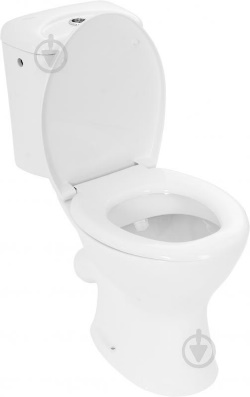 Шланг 1/2 "80 см30штукиСфера застосування:  вода Розмір та тип різьби:  1/2"х1/2" ВВ Призначення шланга:  для бойлера, для компакту Довжина шланга:  80 см Довжина:  80 см Тип підключення:  внутр.-внутр. Робочий тиск:  10 бар Розмір різьби:  1/2"х1/2" дюйм Вид шланга:  гума/плетіння із нержавіючої сталі.Шланг Valtec для води 1/2 "80 см г / г VALTEC Сталь або еквівалент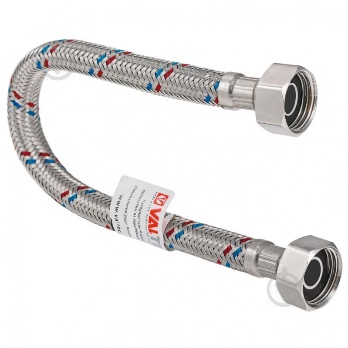 Шланг  1/2 * 3/8 в-в 80см 25штукиСфера застосування:  вода Розмір та тип різьби:  1/2"х3/8" ВВПризначення шланга:  для бойлера, для компакту Довжина шланга:  80 см Тип підключення:  внутр.-внутр. Робочий тиск:  20 бар Розмір різьби:  1/2"х3/8" дюйм Вид шланга:  гума/плетіння із нержавіючої сталі.Шланг Industrias Mateu FIL-NOX 1/2 * 3/8 в-в 80см  або еквівалент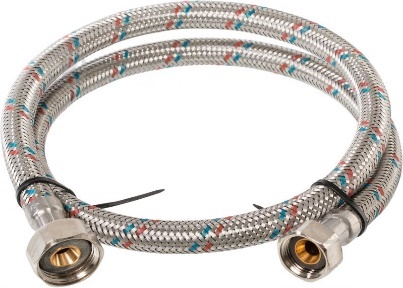 Кріплення унітазу до підлоги 15штукиМатериал:  металл Комплектация:  гайки - 2 шт., дюбели - 2 шт., шурупы - 2 шт., эксцентрики - 2 шт.Кріплення унітазу до підлоги КР 680 або еквівалент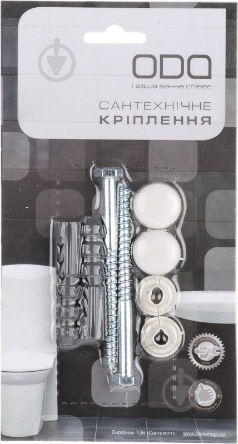 Гофра для унітазу10штукиТип гофри:  не армована Вид підключення:  гофротруба Матеріал:  пластик Діаметр гофри:  110 мм Монтаж:  розтягується Нахил підключення:  гнучкеДовжина:  50 см.Гофра для унітаза SantehPlast GU GU або еквівалент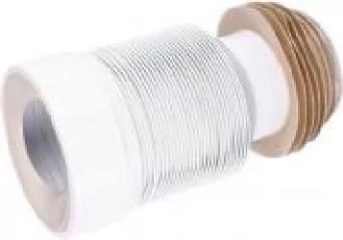 Манжета для унітазу 10штукиТип гофри:  не армована  Вид підключення:  манжетаМатеріал:  пластик Діаметр гофри:  110 мм Монтаж:  розтягується Нахил підключення:  прямеВисота:  10 см Ширина:  13,5 см Довжина:  13,5 см.Манжета для унітаза Go-Plast пряма 1091DIR000 або еквівалент 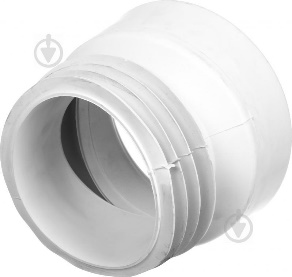 вул. Володимира Антоновича, 70, м. Дніпро, Дніпропетровська область, 49006, Українавул. Володимира Антоновича, 70, м. Дніпро, Дніпропетровська область, 49006, Українавул. Володимира Антоновича, 70, м. Дніпро, Дніпропетровська область, 49006, Українавул. Володимира Антоновича, 70, м. Дніпро, Дніпропетровська область, 49006, Українавул. Володимира Антоновича, 70, м. Дніпро, Дніпропетровська область, 49006, Українавул. Володимира Антоновича, 70, м. Дніпро, Дніпропетровська область, 49006, УкраїнаУнітаз-компакт  з сидінням, вихід косий10штукиВисота:  80 см Ширина:  37 см Глибина:  64 см Тип установки:  підлоговий Злив:  косий Об'єм зливу:  6 л Підвід води:  бічний Матеріал виробу:  сантехнічна кераміка Матеріал сидіння:  поліпропіленКолір:  білий Наявність обідка та сидінняКомплектація:  із бачком Геометрія чаші:  воронка Діаметр підключення:  1Комплектація:  чаша унітазу - 1 шт., бачок зливний - 1 шт., механізм для зливу води - 1 шт., механізм для набору води - 1 шт., сидіння з кришкою - 1 шт. Унітаз-компакт Дніпрокераміка Лідо з сидінням, вихід косий або еквівалентШланг 1/2 "80 см30штукиСфера застосування:  вода Розмір та тип різьби:  1/2"х1/2" ВВ Призначення шланга:  для бойлера, для компакту Довжина шланга:  80 см Довжина:  80 см Тип підключення:  внутр.-внутр. Робочий тиск:  10 бар Розмір різьби:  1/2"х1/2" дюйм Вид шланга:  гума/плетіння із нержавіючої сталі.Шланг Valtec для води 1/2 "80 см г / г VALTEC Сталь або еквівалентШланг 1/2 "60 см15штукиРозмір та тип різьби:  1/2"х1/2" ВВПризначення шланга:  для бойлера, для компакту Довжина:  60 см Тип підключення:  внутр.-внутр. Робочий тиск:  10 бар Розмір різьби:  1/2"х1/2" дюйм.Вид шланга:  гума/плетіння із нержавіючої сталі.Шланг Valtec для воды 1/2 "60 см г / г VALTEC Сталь або еквівалент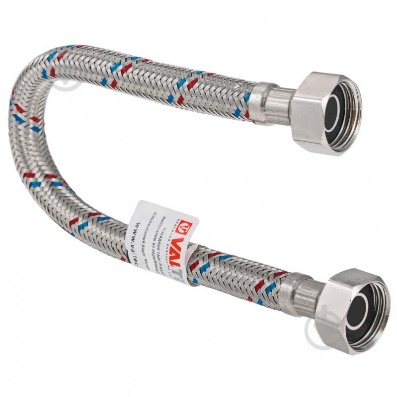 Кріплення унітазу до підлоги 10штукиМатериал:  металл Комплектация:  гайки - 2 шт., дюбели - 2 шт., шурупы - 2 шт., эксцентрики - 2 шт.Кріплення унітазу до підлоги КР 680 або еквівалент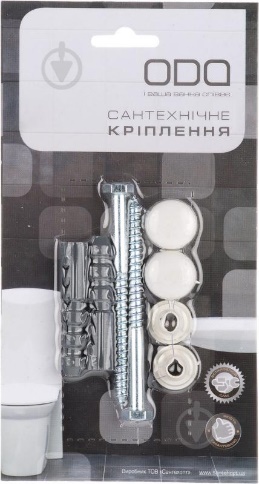 Гофра для унітазу10штукиТип гофри:  не армована Вид підключення:  гофротруба Матеріал:  пластик Діаметр гофри:  110 мм Монтаж:  розтягується Нахил підключення:  гнучкеДовжина:  50 см.Гофра для унітаза SantehPlast GU GU або еквівалентМанжета для унітазу 10штукиТип гофри:  не армована  Вид підключення:  манжетаМатеріал:  пластик Діаметр гофри:  110 мм Монтаж:  розтягується Нахил підключення:  прямеВисота:  10 см Ширина:  13,5 см Довжина:  13,5 см.Манжета для унітаза Go-Plast пряма 1091DIR000 або еквівалент № з/пНайменування товаруОпис та технічні характеристики товару, що вимагаються ЗамовникомОпис та  технічні характеристики товару, що пропонуються Учасником1